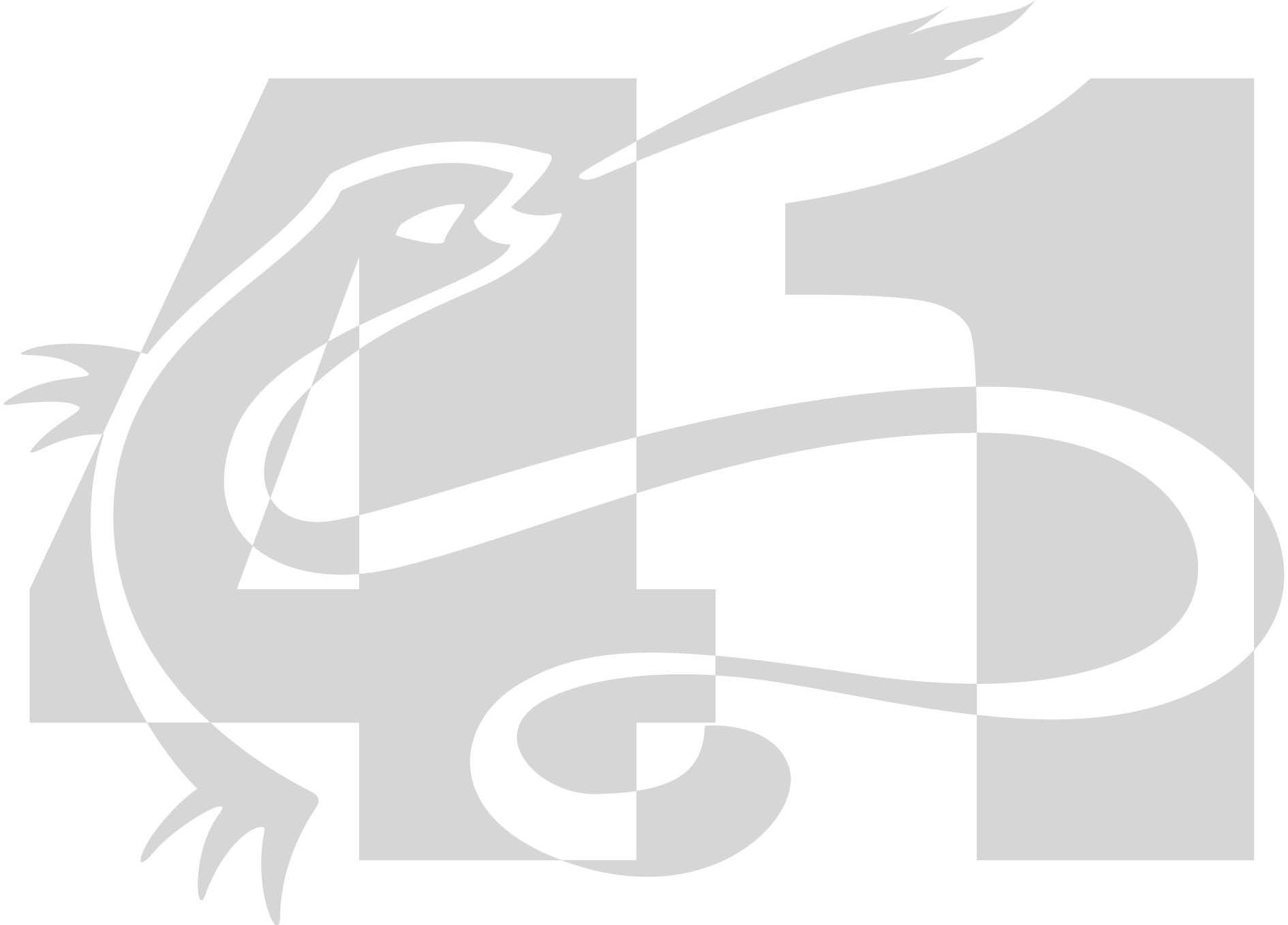 Règlement :Compétition ouverte aux nageurs des catégories Avenirs, Benjamins, Juniors et Seniors.Finale A  Juniors Séniors.Finale A  Avenirs, Benjamins confondue suivant le nombre d’engagésFinale A si au moins 4 nageurs engagés.Il n’y a pas de limites du nombre d’engagementsUn nageur ne peut faire partie que d’une seule équipe par relaisRécompenses :  Les relais seront récompensés toutes catégories confonduesLes trois premiers de chaque finale A seront récompensésOfficiel :Chaque club est tenu de fournir un officiel par réunion ou deux officiels pour 10 nageurs et plus.ProgrammeProgrammeProgrammeOuverture des portesSamedi 8h15Dimanche 8h15Début des épreuves9h159h1550 BR (séries)100 PAP (séries)400 4N (séries)50 NL (séries)800 NL (séries lentes)100 DOS (séries)200 NL (séries)200 BR (séries)1500 NL (séries lentes)50 PAP (séries)200 4N (séries)400 NL (séries)50 DOS (séries)100 BR (séries)200 PAP (séries)100 NL (séries)200 DOS (séries)Ouverture des portesSamedi 13h30Dimanche 13hDébut des épreuves14h1514h1550 BR finales100 PAP (finales)400 4N (finales)50 NL (finales)800 NL (série rapide)4 X 100 4 Nages100 DOS (finales)200 NL (finales)200 BR (finales)1500 NL (série rapide)50 PAP (finales)200 4N (finales)400 NL (finales)50 DOS (Finales)4 X 100 NL100 BR (finales)200 PAP (finales)100 NL (finales)200 DOS (finales)CHAMPIONNATS DEPARTEMENTAUX hiverDate :25/26 novembre 2023Lieu :BLOIS Nombre de lignes d’eau : 6Engagements sur Extranat avant le 9 novembreEngagements sur Extranat avant le 9 novembreEngagements sur Extranat avant le 9 novembre